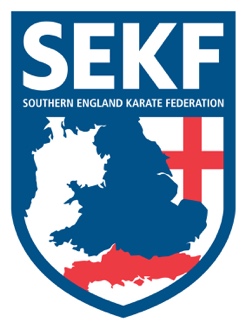 I would like to congratulate Ethan Stonton, James Arnold and Carla Rudkin-Guillen for their recent success at the CaesarAugusta International Open in Zaragoza, Spain.Please see article on our website at www.sekf.co.uk Well done to all the students who recently graded and thank you to the instructors, mentors and parents who helped the day run smoothly. I am so excited that Wayne Otto OBE, Nine Times World Champion is running a kumite course for the SEKF students. Please hand your forms back ASAP to reserve your place.The SEKF Easter Camp starts on Monday 8th April, offering an array of exciting karate and games, including learning sweeps, spinning kicks and playing bulldog and dodge ball. Forms are due back by Friday 5th April.The Easter club time changes are now on the website at the bottom of the Homepage. Also, please note there will be no classes running on Mon 6th May due to the bank holiday.Saturday course for Poole area studentsThere will be a special course on Saturday 27th April at the Ashdown Leisure Centre, Adastral Rd, Canford Heath. BH17 7RE.This course will be aimed at learning the new kata for your next belt (tag) and is important if you wish to grade in July. 		White belt to Green tag        -	           10.00am – 11.00am                        Green belt & Above             -            11.00am – 12.00pm   Saturday course for New Forest area studentsThere will be a special course on Saturday 27th April at New Milton Health & Leisure centre (Gore road, New Milton. BH25 6RR).This course will be aimed at learning the new kata for your next belt (tag) and is important if you wish to grade in July.		White & Red belts	    -	2.00pm - 3.00pm		Yellow to Green tags       -	3.00pm - 4.00pm                        Green belt & Above        -      4.00pm - 5.00pm                    CLUB ENQUIRIES  -   collinrudkin@gmail.com                     COLLIN  -  07966 303585  / DANNY –  07813 329710                           